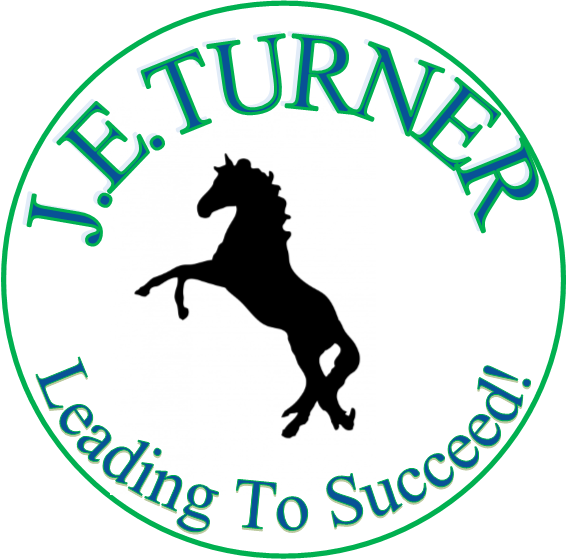 J.E. Turner Elementary SchoolSCHOOL COUNSELING PROGRAM BELIEFS8361 Lott RoadWilmer, AL 36587PRINCIPALMrs. Glenda Warren251-221-1285WEBSITEhttps://turnerelemmcpssal.schoolinsites.com/SCHOOL COUNSELORMs. Paula Crutchfieldpncrutchfield@mcpss.com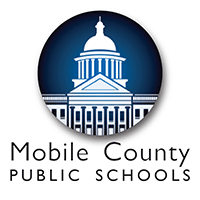 J. E. turner Elementary SCHOOL COUNSELING PROGRAM BELIEFSWe believe:All students are unique and have dignity and worthEvery student deserves equal access to developmentally appropriate personal, social, emotional, career, and academic skills to achieve the maximum benefits from their educationThe counseling program shares the responsibility of student success with the students, teachers, administrators, parents/guardians, and the community The counseling program will help students develop a healthy self-concept and foster their self-confidence and acceptance of each other’s individual differences